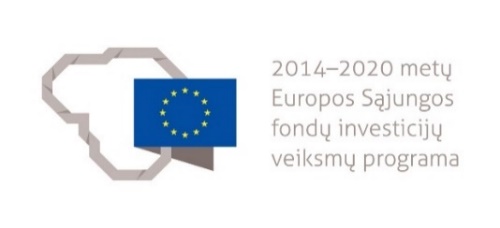 NEFORMALIOJO PROFESINIO MOKYMO PROGRAMA1. PROGRAMOS APIBŪDINIMAS1.1. Programos pavadinimas lietuvių kalba1.2. Programos valstybinis kodas (suteikiamas įregistravus programą)1.3. Švietimo sritis1.4. Švietimo posritis / posričiai1.5. Programos apimtis mokymosi kreditais1.6. Programos apimtis akademinėmis valandomis kontaktiniam darbui, jų pasiskirstymas teoriniam ir praktiniam mokymui1.7. Minimalūs reikalavimai, norint mokytis pagal programą (jeigu nustatyta)1.8. Programoje įgyjamos ar tobulinamos kompetencijos1.9. Papildomi reikalavimai mokymą pagal programą užsakančios ir (ar) mokymą finansuojančios institucijos2. PROGRAMOS TURINYSModulio pavadinimas – „Objektų ir asmenų fotografavimas studijoje“__________________________Programa parengta įgyvendinant Projektą „Suaugusiųjų švietimo sistemos plėtra suteikiant besimokantiems asmenims bendrąsias ir pagrindines kompetencijas“  Nr. 09.4.2-ESFA-V-715-01-0002Fotografavimo studijoje neformaliojo profesinio mokymo programaN43021102Menai﻿Audiovizualiniai ir medijų menai20360 akademinių valandų kontaktiniam darbui, iš kurių 60 akademinės valandos skiriamos teoriniam mokymui, 300 akademinės valandos – praktiniam mokymui.Vidurinis išsilavinimasKompetencijos pavadinimasKvalifikacijos pavadinimas, lygis pagal Lietuvos kvalifikacijų sandarą, jos valstybinis kodasProfesinio standarto pavadinimas, jo valstybinis kodasParengti darbui skaitmeninę ir specializuotą fotografavimo technikąFotografas, LTKS IVPoligrafijos, žiniasklaidos ir reklamos sektoriaus profesinis standartas, PSJ01Fotografuoti plokščius ir apimtinius daiktus.Fotografas, LTKS IVPoligrafijos, žiniasklaidos ir reklamos sektoriaus profesinis standartas, PSJ01Fotografuoti asmenis ir jų grupes studijoje.Fotografas, LTKS IVPoligrafijos, žiniasklaidos ir reklamos sektoriaus profesinis standartas, PSJ01Jei asmens mokymas yra finansuojamas iš Užimtumo tarnybos lėšų, asmeniui, baigusiam programą yra būtinas įgytų kompetencijų vertinimas.Modulio pavadinimas (valstybinis kodas)Modulio LTKS lygisKompetencija(-os)Kompetencijos(-jų) pasiekimą nurodantys mokymosi rezultataiModulio apimtis mokymosi kreditaisAkademinės valandos kontaktiniam darbuiAkademinės valandos kontaktiniam darbuiAkademinės valandos kontaktiniam darbuiModulio pavadinimas (valstybinis kodas)Modulio LTKS lygisKompetencija(-os)Kompetencijos(-jų) pasiekimą nurodantys mokymosi rezultataiModulio apimtis mokymosi kreditaisTeoriniam mokymuiPraktiniam mokymuiIš visoObjektų ir asmenų fotografavimas studijojeIVParengti darbui skaitmeninę ir specializuotą fotografavimo techniką.Apibūdinti skaitmeninių ir analoginių fotoaparatų tipus ir jų savybes.Paaiškinti techninės charakteristikos ir specifikacijų svarbiausius elementus, jų įtaką renkantis fototechniką.Parinkti tinkamą optiką.Parinkti fotoaparato priedus.Parengti fotografavimo techniką. 2060300360Objektų ir asmenų fotografavimas studijojeIVFotografuoti plokščius ir apimtinius daiktus.Apibūdinti šviesos charakteristikas ir kompozicijas.Išmanyti spalvotyros ir kompozicijos reikalavimus.Taikyti kompozicijos dėsnius.Sukurti šviesos piešinį fotografuojamam objektui.Fotografuoti stiklą, metalą, matinius ir reljefinius daiktus, pritaikant skirtingą apšvietimą.Reprodukuoti plokščius originalus.Sukurti daiktų kompoziciją, pritaikant tinkamą apšvietimą.2060300360Objektų ir asmenų fotografavimas studijojeIVFotografuoti asmenis ir jų grupes studijoje.Apibūdinti pasaulines fotoportreto kūrimo tendencijas.Išmanyti meninės fotografijos raidos etapus ir raiškos būdus.Atskirti portretus pagal charakteristikas.Sukurti šviesos piešinį portretinei fotografijai.Fotografuoti žmonių grupes.Taikyti fotografavimo metodikas, fotografuojant žmogų skirtingose aplinkose, parinkus tinkamą foną, apšvietimą, kompoziciją.Sukurti laikiną studiją įvairioje aplinkoje, naudojant studijinį apšvietimą.Naudoti esamą dirbtinį patalpų ir naktinį miesto apšvietimą fotografuojant žmogų.2060300360Valstybinis kodasModulio LTKS lygisIVIVIVIVIVApimtis mokymosi kreditais2020202020Asmens pasirengimo mokytis modulyje reikalavimai (jei taikoma)NetaikomaNetaikomaNetaikomaNetaikomaNetaikomaKompetencijosMokymosi rezultataiRekomenduojamas turinys mokymosi rezultatams pasiektiAkademinės valandos kontaktiniam darbuiAkademinės valandos kontaktiniam darbuiAkademinės valandos kontaktiniam darbuiKompetencijosMokymosi rezultataiRekomenduojamas turinys mokymosi rezultatams pasiektiTeoriniam mokymuiPraktiniam mokymuiIš viso1.Parengti darbui skaitmeninę ir specializuotą fotografavimo techniką.1.1. Apibūdinti skaitmeninių ir analoginių fotoaparatų tipus ir jų savybes.Tema. Skaitmeniniai sisteminiai (hibridiniai) ir veidrodiniai fotoaparataiSkaitmeninių fotoaparato veikimo principo schemosSisteminio ir veidrodinio fotoaparatų veikimo skirtumaiObjektyvo sandara0,51,521.Parengti darbui skaitmeninę ir specializuotą fotografavimo techniką.1.1. Apibūdinti skaitmeninių ir analoginių fotoaparatų tipus ir jų savybes.Tema. Skaitmeniniai vidutinio ir didelio formato fotoaparataiVidutinio formato fotoaparataiDidelio formato fotoaparataiPilno ir nepilno kadro fotoaparatai0,51,521.Parengti darbui skaitmeninę ir specializuotą fotografavimo techniką.1.1. Apibūdinti skaitmeninių ir analoginių fotoaparatų tipus ir jų savybes.Tema. Analoginiai fotoaparataiFormatai: plokštelės, plati ir siaura juostaVeikimo principas0,51,521.Parengti darbui skaitmeninę ir specializuotą fotografavimo techniką.1.2. Paaiškinti techninės charakteristikos ir specifikacijų svarbiausius elementus, jų įtaką renkantis fototechniką.Tema. Skaitmeninė fototechnikaPerfotografavimo įrengimaiSkeneriai0,51,521.Parengti darbui skaitmeninę ir specializuotą fotografavimo techniką.1.2. Paaiškinti techninės charakteristikos ir specifikacijų svarbiausius elementus, jų įtaką renkantis fototechniką.Tema. Trikojai ir jų priedaiTrikojai, monopodai, lanksčių galūnių stovaiStovo medžiagiškumo įtaka vaizdo kokybeiStovo galvų pasirinkimo asortimentas ir paskirtis1451.Parengti darbui skaitmeninę ir specializuotą fotografavimo techniką.1.3. Parinkti tinkamą optiką.Tema. Fotoaparato keičiama optikaĮvairių židinio nuotolių objektyvai ir jų savybėsPlačiakampių, standartinių ir teleobjektyvų naudojimasTelekonverterių įtaka vaizdo kokybeiMakro objektyvų ir žiedų panaudojimo galimybės1451.Parengti darbui skaitmeninę ir specializuotą fotografavimo techniką.1.3. Parinkti tinkamą optiką.Tema. Naujų technologijų įdiegimas,,Tiltshift“ objektyvaiObjektyvo lęšių gamybos technologijosObjektyvų kalibravimas1341.Parengti darbui skaitmeninę ir specializuotą fotografavimo techniką.1.4. Parinkti fotoaparato priedus.Tema. Filtrai ir blykstėsPoliarizaciniai, UV filtraiGradientiniai, tamsinantys (ND) filtraiTTL sistemaBlyksčių priedai1451.Parengti darbui skaitmeninę ir specializuotą fotografavimo techniką.1.5. Parengti fotografavimo techniką.Tema. Fotoaparato parametrai ir nustatymaiRežimo parinkimasJautrumo parinkimas. Galimi nustatymai. Triukšmo atsiradimasFormatas: Raw, Jpeg, TiffBaltos šviesos balansas: automatinis ir rankinis, pagal spalvinę temperatūrą (K)1451.Parengti darbui skaitmeninę ir specializuotą fotografavimo techniką.1.5. Parengti fotografavimo techniką.Tema. Ekspozicijos nustatymaiIlgo išlaikymo naudojimasAtstumo ir išlaikymo įtaka fotografuojant judančius objektusDiafragmos įtaka ryškumo gyliuiTrumpos ekspozicijos naudojimas, fiksuojant judesįFotoaparato parengimo fotografavimui žingsniai1342. Fotografuoti plokščius ir apimtinius daiktus.2.1. Apibūdinti šviesos charakteristikas ir kompozicijas.Tema. Dirbtinė ir natūrali šviesa Dirbtinės šviesos šaltiniai ir jų savybės, išsidėstymas erdvėjeNatūralios šviesos savybės, valdymo galimybės211132. Fotografuoti plokščius ir apimtinius daiktus.2.1. Apibūdinti šviesos charakteristikas ir kompozicijas.Tema. Šviesos kryptys ir charakterisŠviesos kryptys (tiesioginė, šoninė, viršutinė, kontro)Šviesos charakteris (griežtai kryptinga, kryptinga, kryptingai išsklaidyta, išsklaidyta)Šviesos priedų, aukščio ir atstumo kaitos įtakaGalimos apšvietimo schemos ir jų rezultataiŠviesinė kompoziciją, jos klaidos ir galimi taisymai28102. Fotografuoti plokščius ir apimtinius daiktus.2.2. Išmanyti spalvotyros ir kompozicijos reikalavimus.Tema. Psichofiziologinis spalvų poveikisSpalvų fizinis bei emocinis poveikis žmoguiSpalvų tarpusavio veika1782. Fotografuoti plokščius ir apimtinius daiktus.2.2. Išmanyti spalvotyros ir kompozicijos reikalavimus.Tema. Spalvų charakteristikos ir simbolinės reikšmėsSpalvų charakteristikos: chromatinės ir achromatinės, šiltos ir šaltos, aktyvios ir pasyvios, statiškos ir dinamiškos, artėjančios ir tolstančios, lengvos ir sunkios, sausos ir drėgnos, skambios ir tylios, varginančios ir raminančios ir kt.Spalvų charakteristikų ir simbolinių reikšmių susiformavimas1782. Fotografuoti plokščius ir apimtinius daiktus.2.2. Išmanyti spalvotyros ir kompozicijos reikalavimus.Tema. Spalvų deriniai ir jų įtakaSpalvų deriniaiSpalvų santykiai. Dominuojanti, antraeilė spalvos, akcentasSpalvų reikšmės111122. Fotografuoti plokščius ir apimtinius daiktus.2.2. Išmanyti spalvotyros ir kompozicijos reikalavimus.Tema. Kompozicijos dėsniai ir priemonėsKompozicija su ryškiai išreikštu kompozicijos centruKompozicija, kurioje ryškūs niuansai ir kontrastaiKompozicija, kurioje ryškus tarp visų detalių esantis ryšysFaktūros ir tekstūros perteikimas28102. Fotografuoti plokščius ir apimtinius daiktus.2.2. Išmanyti spalvotyros ir kompozicijos reikalavimus.Tema. Optinės iliuzijos, regėjimo apgaulėSpalvos svorisVertikalių linijų iliuzijaHorizontalių linijų iliuzijaErdvinės plastikos iliuzija plokštumoje1782. Fotografuoti plokščius ir apimtinius daiktus.2.2. Išmanyti spalvotyros ir kompozicijos reikalavimus.Tema. Fono ir objekto santykisChromatinis panašumas ir kontrastasFono įtaka objekto spalviškumui1782. Fotografuoti plokščius ir apimtinius daiktus.2.3. Taikyti kompozicijos dėsnius.Tema. KompozicijaAtvira ir uždara kompozicijaStatiška ir dinamiška kompozicijaCentrinė, trikampio, linijinė, ovalo kompozicijaAuksinis pjūvisRakurso pasirinkimas apvaliems ir stačiakampiams objektams28102. Fotografuoti plokščius ir apimtinius daiktus.2.4. Sukurti šviesos piešinį fotografuojamam objektui.Tema. Šviesos valdymasToninė įvairovėŠviesinė kompozicija, šviesos korekcijos, gradientiniai filtrai2/3 piešinys (apšviečiant du trečdalius apimtinio objekto, naudojant vieną šviesos šaltinį)Tiesioginis, poliarizuotas ir išsklaidytas atspindysApšvietimo parinkimas, atsižvelgiant į produkto medžiagiškumąĮvairesnių apšvietimo metodų naudojimas210122. Fotografuoti plokščius ir apimtinius daiktus.2.4. Sukurti šviesos piešinį fotografuojamam objektui.Tema. Bešešėlinis daiktų fotografavimasProdukto fotografavimas internetinei parduotuvei ant bešešėlinio staloProdukto fotografavimas palapinėjeKataloginis fotografavimasĮvaizdinis fotografavimas28102. Fotografuoti plokščius ir apimtinius daiktus.2.5. Fotografuoti stiklą, metalą, matinius ir reljefinius daiktus, pritaikant skirtingą apšvietimą.Tema. Stiklo fotografavimasObjekto forma. Tamsus fonas – balti kraštai. Šviesus fonas juodi kraštaiBliko sukūrimas išryškinant objekto apimtįAntrinio fono naudojimasSpalvotų filtrų naudojimasSkysčių stikle fotografavimas1892. Fotografuoti plokščius ir apimtinius daiktus.2.5. Fotografuoti stiklą, metalą, matinius ir reljefinius daiktus, pritaikant skirtingą apšvietimą.Tema. Metalo fotografavimasTinkamo atspindžio parinkimas (naujas ar senovinis objektas)Šešėlio valdymas1892. Fotografuoti plokščius ir apimtinius daiktus.2.5. Fotografuoti stiklą, metalą, matinius ir reljefinius daiktus, pritaikant skirtingą apšvietimą.Tema. Matinio apimtinio objekto fotografavimasTūrisSpalvaMedžiagiškumasFormaTeisingos proporcijosSkulptūros fotografavimasBalto daikto baltame fone fotografavimasJuodo daikto juodame fone fotografavimas1892. Fotografuoti plokščius ir apimtinius daiktus.2.6. Reprodukuoti plokščius originalus.Tema. Plokščių originalų reprodukavimasDidelio formato spalvoto originalo reprodukavimas, prie impulsinės šviesos ir prie studijinės pastovios šviesosVidutinio formato spalvoto reprodukavimas, naudojant reprodukavimo staląMažo formato reljefinio originalo reprodukavimasAtspindžių mažinimas. Poliarizacinių filtrų naudojimas210122. Fotografuoti plokščius ir apimtinius daiktus.2.7. Sukurti daiktų kompoziciją, pritaikant tinkamą apšvietimą.Tema. NatiurmortasKlasikinis natiurmortasNatiurmorto stilistikosNatiurmorto fotografavimo plano sudarymasApšvietimo schemų kūrimas pagal daiktų savybesMaisto fotografavimasMakro daiktų fotografavimas210123. Fotografuoti asmenis ir jų grupes studijoje.3.1. Apibūdinti pasaulines fotoportreto kūrimo tendencijas.Tema. Fotoportreto kūrimo meistraiUžsienio ir Lietuvos mados fotografaiŽymiausi pasaulio portreto meistrai2793. Fotografuoti asmenis ir jų grupes studijoje.3.1. Apibūdinti pasaulines fotoportreto kūrimo tendencijas.Tema. Žmogus ir socialinė aplinkaDokumentinis portretasRežisūrinis portretas2793. Fotografuoti asmenis ir jų grupes studijoje.3.1. Apibūdinti pasaulines fotoportreto kūrimo tendencijas.Tema. Klasikinis portretasMoters portretasVyro portretas2793. Fotografuoti asmenis ir jų grupes studijoje.3.2. Išmanyti meninės fotografijos raidos etapus ir raiškos būdus.Tema. Romantizmas, realizmas ir siurrealizmas fotografijojeRomantizmo stiliaus elementai fotografijojeRealizmo ir siurrealizmo tematika fotografijoje2793. Fotografuoti asmenis ir jų grupes studijoje.3.2. Išmanyti meninės fotografijos raidos etapus ir raiškos būdus.Tema. Socialinis ir kūrybinis portretasSocialinis portretasKūrybinis portretasPažintis su vizažu, jo įtaka portretui2793. Fotografuoti asmenis ir jų grupes studijoje.3.3. Atskirti portretus pagal charakteristikas.Tema. Portreto fotografavimo planaiStambus portretas – emocijos ir fotografo santykis su žmogumiVidutinis planasBendras planas portrete, nusakantis kontekstą ir didelį dėmesį skiriantis aplinkaiTarpinis planas111123. Fotografuoti asmenis ir jų grupes studijoje.3.3. Atskirti portretus pagal charakteristikas.Tema. Portretų stilistikosKlasikinis portretasAutoportretasReportažinis portretasVerslo portretasGlamūrinis portretasGyvenimo būdo portretasKonceptualus portretas1783. Fotografuoti asmenis ir jų grupes studijoje.3.4. Sukurti šviesos piešinį portretinei fotografijai.Tema. Veido ir kūno posūkiai7 veido ir kūno posūkiaiVeido ir kūno posūkių kaitos įtaka kadro dinamiškumu1783. Fotografuoti asmenis ir jų grupes studijoje.3.4. Sukurti šviesos piešinį portretinei fotografijai.Tema. Šviesos rūšysPiešiančios ir užpildančios šviesos santykisModuliuojanti, viršutinė šviesosKontro šviesos svarba fotografuojant portretą tamsiame foneGalimi fono apšvietimo pasirinkimai, panaudojant geometrines formas ir spalvotus filtrus1893. Fotografuoti asmenis ir jų grupes studijoje.3.4. Sukurti šviesos piešinį portretinei fotografijai.Tema. Šviesos piešiniaiDidelis trikampisRembranto šviesos piešinysPusė veido šviesos piešinys211133. Fotografuoti asmenis ir jų grupes studijoje.3.5. Fotografuoti žmonių grupes.Tema. Grupės fotografavimas atsižvelgiant į alokacijąGrupinis portretas studijoje, naudojant skirtingus fonusGrupinis portretas įsimintinose vietose211133. Fotografuoti asmenis ir jų grupes studijoje.3.5. Fotografuoti žmonių grupes.Tema. Grupinio portreto stilistikaLaisvas stiliaus portretasDalykinis portretasKūrybinis portretas2793. Fotografuoti asmenis ir jų grupes studijoje.3.5. Fotografuoti žmonių grupes.Tema. Grupinio portreto komponavimasPlokščio ir erdvinio trikampio kompozicijaLinijos kompozicija2793. Fotografuoti asmenis ir jų grupes studijoje.3.5. Fotografuoti žmonių grupes.Tema. Grupinio portreto apšvietimasIšsklaidytas apšvietimasTamsus fonas – kontro šviesos svarba2793. Fotografuoti asmenis ir jų grupes studijoje.3.6. Taikyti fotografavimo metodikas, fotografuojant žmogų skirtingose aplinkose, parinkus tinkamą foną, apšvietimą, kompoziciją.Tema. Žmogaus fotografavimas įvairioje aplinkojeFono parinkimasApšvietimo parinkimasKompozicijos parinkimasPapildomų aksesuarų, atitinkančių fotosesijos tematiką parinkimasVieningos stilistikos išlaikymas211133. Fotografuoti asmenis ir jų grupes studijoje.3.7. Sukurti laikiną studiją įvairioje aplinkoje, naudojant studijinį apšvietimą.Tema. Laikinos fotostudijos sukūrimasImpulsinių akumuliatorinių šviesos prietaisų naudojimas derinant su natūraliu apšveitimuImpulsinių akumuliatorinių šviesos prietaisų naudojimas derinant su dirbtiniu apšvietimuKilnojamos fono pakabinimo sistemos naudojimas1783. Fotografuoti asmenis ir jų grupes studijoje.3.8. Naudoti esamą dirbtinį patalpų ir naktinį miesto apšvietimą fotografuojant žmogų.Tema. Dirbtinis apšvietimas fotografuojant žmogųPortretas prie esamo patalpoje dirbtinio apšvietimoPortretas miesto aplinkoje prie naktinio apšvietimo178Mokymosi pasiekimų vertinimo kriterijai Apibūdinti skaitmeninių ir analoginių fotoaparatų tipai ir jų savybės. Apibūdinti impulsinės, šviesos diodų ir nuolatinės šviesos prietaisų skirtumai. Paaiškintos techninės charakteristikos ir specifikacijų svarbiausi elementai, jų įtaka renkantis fototechniką. Parinkta tinkama optika. Parinkti fotoaparato priedai. Parengta technika fotografavimui. Apibūdinti šviesos charakteristika ir kompozicija bei spalvotyros ir kompozicijos reikalavimai. Pritaikyti kompozicijos dėsniai. Sukurtas šviesos piešinys fotografuojamam objektui. Nufotografuotas stiklas, metalas, matiniai ir reljefiniai daiktai, pritaikant skirtingą apšvietimą. Reprodukuotas plokščias originalas. Sukurta daiktų kompozicija, pritaikant tinkamą apšvietimą. Apibūdinti pasaulinės fotoportreto kūrimo tendencijos, meninės fotografijos raidos etapai ir raiškos būdai. Pagal charakteristikas atskirti portretai. Sukurtas šviesos piešinys portretinei fotografijai. Nufotografuota žmonių grupė. Pritaikyta fotografavimo metodika, fotografuojant žmogų skirtingose aplinkose, parinktas tinkamas fonas, apšvietimas, kompozicija. Sukurta laikina studija įvairioje aplinkoje, naudojant studijinį apšvietimą. Panaudotas esamas dirbtinis patalpų ir naktinis miesto apšvietimas, fotografuojant žmogų.Apibūdinti skaitmeninių ir analoginių fotoaparatų tipai ir jų savybės. Apibūdinti impulsinės, šviesos diodų ir nuolatinės šviesos prietaisų skirtumai. Paaiškintos techninės charakteristikos ir specifikacijų svarbiausi elementai, jų įtaka renkantis fototechniką. Parinkta tinkama optika. Parinkti fotoaparato priedai. Parengta technika fotografavimui. Apibūdinti šviesos charakteristika ir kompozicija bei spalvotyros ir kompozicijos reikalavimai. Pritaikyti kompozicijos dėsniai. Sukurtas šviesos piešinys fotografuojamam objektui. Nufotografuotas stiklas, metalas, matiniai ir reljefiniai daiktai, pritaikant skirtingą apšvietimą. Reprodukuotas plokščias originalas. Sukurta daiktų kompozicija, pritaikant tinkamą apšvietimą. Apibūdinti pasaulinės fotoportreto kūrimo tendencijos, meninės fotografijos raidos etapai ir raiškos būdai. Pagal charakteristikas atskirti portretai. Sukurtas šviesos piešinys portretinei fotografijai. Nufotografuota žmonių grupė. Pritaikyta fotografavimo metodika, fotografuojant žmogų skirtingose aplinkose, parinktas tinkamas fonas, apšvietimas, kompozicija. Sukurta laikina studija įvairioje aplinkoje, naudojant studijinį apšvietimą. Panaudotas esamas dirbtinis patalpų ir naktinis miesto apšvietimas, fotografuojant žmogų.Apibūdinti skaitmeninių ir analoginių fotoaparatų tipai ir jų savybės. Apibūdinti impulsinės, šviesos diodų ir nuolatinės šviesos prietaisų skirtumai. Paaiškintos techninės charakteristikos ir specifikacijų svarbiausi elementai, jų įtaka renkantis fototechniką. Parinkta tinkama optika. Parinkti fotoaparato priedai. Parengta technika fotografavimui. Apibūdinti šviesos charakteristika ir kompozicija bei spalvotyros ir kompozicijos reikalavimai. Pritaikyti kompozicijos dėsniai. Sukurtas šviesos piešinys fotografuojamam objektui. Nufotografuotas stiklas, metalas, matiniai ir reljefiniai daiktai, pritaikant skirtingą apšvietimą. Reprodukuotas plokščias originalas. Sukurta daiktų kompozicija, pritaikant tinkamą apšvietimą. Apibūdinti pasaulinės fotoportreto kūrimo tendencijos, meninės fotografijos raidos etapai ir raiškos būdai. Pagal charakteristikas atskirti portretai. Sukurtas šviesos piešinys portretinei fotografijai. Nufotografuota žmonių grupė. Pritaikyta fotografavimo metodika, fotografuojant žmogų skirtingose aplinkose, parinktas tinkamas fonas, apšvietimas, kompozicija. Sukurta laikina studija įvairioje aplinkoje, naudojant studijinį apšvietimą. Panaudotas esamas dirbtinis patalpų ir naktinis miesto apšvietimas, fotografuojant žmogų.Apibūdinti skaitmeninių ir analoginių fotoaparatų tipai ir jų savybės. Apibūdinti impulsinės, šviesos diodų ir nuolatinės šviesos prietaisų skirtumai. Paaiškintos techninės charakteristikos ir specifikacijų svarbiausi elementai, jų įtaka renkantis fototechniką. Parinkta tinkama optika. Parinkti fotoaparato priedai. Parengta technika fotografavimui. Apibūdinti šviesos charakteristika ir kompozicija bei spalvotyros ir kompozicijos reikalavimai. Pritaikyti kompozicijos dėsniai. Sukurtas šviesos piešinys fotografuojamam objektui. Nufotografuotas stiklas, metalas, matiniai ir reljefiniai daiktai, pritaikant skirtingą apšvietimą. Reprodukuotas plokščias originalas. Sukurta daiktų kompozicija, pritaikant tinkamą apšvietimą. Apibūdinti pasaulinės fotoportreto kūrimo tendencijos, meninės fotografijos raidos etapai ir raiškos būdai. Pagal charakteristikas atskirti portretai. Sukurtas šviesos piešinys portretinei fotografijai. Nufotografuota žmonių grupė. Pritaikyta fotografavimo metodika, fotografuojant žmogų skirtingose aplinkose, parinktas tinkamas fonas, apšvietimas, kompozicija. Sukurta laikina studija įvairioje aplinkoje, naudojant studijinį apšvietimą. Panaudotas esamas dirbtinis patalpų ir naktinis miesto apšvietimas, fotografuojant žmogų.Apibūdinti skaitmeninių ir analoginių fotoaparatų tipai ir jų savybės. Apibūdinti impulsinės, šviesos diodų ir nuolatinės šviesos prietaisų skirtumai. Paaiškintos techninės charakteristikos ir specifikacijų svarbiausi elementai, jų įtaka renkantis fototechniką. Parinkta tinkama optika. Parinkti fotoaparato priedai. Parengta technika fotografavimui. Apibūdinti šviesos charakteristika ir kompozicija bei spalvotyros ir kompozicijos reikalavimai. Pritaikyti kompozicijos dėsniai. Sukurtas šviesos piešinys fotografuojamam objektui. Nufotografuotas stiklas, metalas, matiniai ir reljefiniai daiktai, pritaikant skirtingą apšvietimą. Reprodukuotas plokščias originalas. Sukurta daiktų kompozicija, pritaikant tinkamą apšvietimą. Apibūdinti pasaulinės fotoportreto kūrimo tendencijos, meninės fotografijos raidos etapai ir raiškos būdai. Pagal charakteristikas atskirti portretai. Sukurtas šviesos piešinys portretinei fotografijai. Nufotografuota žmonių grupė. Pritaikyta fotografavimo metodika, fotografuojant žmogų skirtingose aplinkose, parinktas tinkamas fonas, apšvietimas, kompozicija. Sukurta laikina studija įvairioje aplinkoje, naudojant studijinį apšvietimą. Panaudotas esamas dirbtinis patalpų ir naktinis miesto apšvietimas, fotografuojant žmogų.Reikalavimai mokymui skirtiems metodiniams ir materialiesiems ištekliamsMokymo(si) medžiaga:Vadovėliai ir kita mokomoji medžiagaTeisės aktai, reglamentuojantys darbuotojų saugos ir sveikatos reikalavimusMokymo(si) priemonės:Techninės priemonės mokymo(si) medžiagai iliustruoti, vizualizuoti, pristatyti.Mokymo(si) medžiaga:Vadovėliai ir kita mokomoji medžiagaTeisės aktai, reglamentuojantys darbuotojų saugos ir sveikatos reikalavimusMokymo(si) priemonės:Techninės priemonės mokymo(si) medžiagai iliustruoti, vizualizuoti, pristatyti.Mokymo(si) medžiaga:Vadovėliai ir kita mokomoji medžiagaTeisės aktai, reglamentuojantys darbuotojų saugos ir sveikatos reikalavimusMokymo(si) priemonės:Techninės priemonės mokymo(si) medžiagai iliustruoti, vizualizuoti, pristatyti.Mokymo(si) medžiaga:Vadovėliai ir kita mokomoji medžiagaTeisės aktai, reglamentuojantys darbuotojų saugos ir sveikatos reikalavimusMokymo(si) priemonės:Techninės priemonės mokymo(si) medžiagai iliustruoti, vizualizuoti, pristatyti.Mokymo(si) medžiaga:Vadovėliai ir kita mokomoji medžiagaTeisės aktai, reglamentuojantys darbuotojų saugos ir sveikatos reikalavimusMokymo(si) priemonės:Techninės priemonės mokymo(si) medžiagai iliustruoti, vizualizuoti, pristatyti.Reikalavimai teorinio ir praktinio mokymo vietaiKlasė ar kita mokymui(si) pritaikyta patalpa su techninėmis priemonėmis (kompiuteriu, vaizdo projektoriumi) mokymo(si) medžiagai pateikti.Praktinio mokymo klasė (patalpa), aprūpinta kompiuteriais su vaizdo redagavimui tinkamu monitoriumi, specializuota programine įranga, skaitmeniniais veidrodiniais ir analoginiais mažo ir vidutinio formato fotoaparatais, optika: plataus ir normalaus matymo kampo, teleobjektyvais, objektyvais su makrofunkcija, filtrais, pastovios ir impulsinės šviesos prietaisais bei jų priedais, trikoju, studijiniais fonais ir jų pakabinimo įranga. Klasė ar kita mokymui(si) pritaikyta patalpa su techninėmis priemonėmis (kompiuteriu, vaizdo projektoriumi) mokymo(si) medžiagai pateikti.Praktinio mokymo klasė (patalpa), aprūpinta kompiuteriais su vaizdo redagavimui tinkamu monitoriumi, specializuota programine įranga, skaitmeniniais veidrodiniais ir analoginiais mažo ir vidutinio formato fotoaparatais, optika: plataus ir normalaus matymo kampo, teleobjektyvais, objektyvais su makrofunkcija, filtrais, pastovios ir impulsinės šviesos prietaisais bei jų priedais, trikoju, studijiniais fonais ir jų pakabinimo įranga. Klasė ar kita mokymui(si) pritaikyta patalpa su techninėmis priemonėmis (kompiuteriu, vaizdo projektoriumi) mokymo(si) medžiagai pateikti.Praktinio mokymo klasė (patalpa), aprūpinta kompiuteriais su vaizdo redagavimui tinkamu monitoriumi, specializuota programine įranga, skaitmeniniais veidrodiniais ir analoginiais mažo ir vidutinio formato fotoaparatais, optika: plataus ir normalaus matymo kampo, teleobjektyvais, objektyvais su makrofunkcija, filtrais, pastovios ir impulsinės šviesos prietaisais bei jų priedais, trikoju, studijiniais fonais ir jų pakabinimo įranga. Klasė ar kita mokymui(si) pritaikyta patalpa su techninėmis priemonėmis (kompiuteriu, vaizdo projektoriumi) mokymo(si) medžiagai pateikti.Praktinio mokymo klasė (patalpa), aprūpinta kompiuteriais su vaizdo redagavimui tinkamu monitoriumi, specializuota programine įranga, skaitmeniniais veidrodiniais ir analoginiais mažo ir vidutinio formato fotoaparatais, optika: plataus ir normalaus matymo kampo, teleobjektyvais, objektyvais su makrofunkcija, filtrais, pastovios ir impulsinės šviesos prietaisais bei jų priedais, trikoju, studijiniais fonais ir jų pakabinimo įranga. Klasė ar kita mokymui(si) pritaikyta patalpa su techninėmis priemonėmis (kompiuteriu, vaizdo projektoriumi) mokymo(si) medžiagai pateikti.Praktinio mokymo klasė (patalpa), aprūpinta kompiuteriais su vaizdo redagavimui tinkamu monitoriumi, specializuota programine įranga, skaitmeniniais veidrodiniais ir analoginiais mažo ir vidutinio formato fotoaparatais, optika: plataus ir normalaus matymo kampo, teleobjektyvais, objektyvais su makrofunkcija, filtrais, pastovios ir impulsinės šviesos prietaisais bei jų priedais, trikoju, studijiniais fonais ir jų pakabinimo įranga. Kvalifikaciniai ir kompetencijų reikalavimai mokytojams (dėstytojams)Modulį gali vesti mokytojas, turintis:1) Lietuvos Respublikos švietimo įstatyme ir Reikalavimų mokytojų kvalifikacijai apraše, patvirtintame Lietuvos Respublikos švietimo ir mokslo ministro 2014 m. rugpjūčio 29 d. įsakymu Nr. V-774 „Dėl Reikalavimų mokytojų kvalifikacijai aprašo patvirtinimo“, nustatytą išsilavinimą ir kvalifikaciją;2) medijų meno studijų krypties ar lygiavertį išsilavinimą arba vidurinį išsilavinimą ir fotografo ar lygiavertę kvalifikaciją, ne mažesnę kaip 3 metų fotografo profesinės veiklos patirtį ir pedagoginių ir psichologinių žinių kurso baigimo pažymėjimą.Modulį gali vesti mokytojas, turintis:1) Lietuvos Respublikos švietimo įstatyme ir Reikalavimų mokytojų kvalifikacijai apraše, patvirtintame Lietuvos Respublikos švietimo ir mokslo ministro 2014 m. rugpjūčio 29 d. įsakymu Nr. V-774 „Dėl Reikalavimų mokytojų kvalifikacijai aprašo patvirtinimo“, nustatytą išsilavinimą ir kvalifikaciją;2) medijų meno studijų krypties ar lygiavertį išsilavinimą arba vidurinį išsilavinimą ir fotografo ar lygiavertę kvalifikaciją, ne mažesnę kaip 3 metų fotografo profesinės veiklos patirtį ir pedagoginių ir psichologinių žinių kurso baigimo pažymėjimą.Modulį gali vesti mokytojas, turintis:1) Lietuvos Respublikos švietimo įstatyme ir Reikalavimų mokytojų kvalifikacijai apraše, patvirtintame Lietuvos Respublikos švietimo ir mokslo ministro 2014 m. rugpjūčio 29 d. įsakymu Nr. V-774 „Dėl Reikalavimų mokytojų kvalifikacijai aprašo patvirtinimo“, nustatytą išsilavinimą ir kvalifikaciją;2) medijų meno studijų krypties ar lygiavertį išsilavinimą arba vidurinį išsilavinimą ir fotografo ar lygiavertę kvalifikaciją, ne mažesnę kaip 3 metų fotografo profesinės veiklos patirtį ir pedagoginių ir psichologinių žinių kurso baigimo pažymėjimą.Modulį gali vesti mokytojas, turintis:1) Lietuvos Respublikos švietimo įstatyme ir Reikalavimų mokytojų kvalifikacijai apraše, patvirtintame Lietuvos Respublikos švietimo ir mokslo ministro 2014 m. rugpjūčio 29 d. įsakymu Nr. V-774 „Dėl Reikalavimų mokytojų kvalifikacijai aprašo patvirtinimo“, nustatytą išsilavinimą ir kvalifikaciją;2) medijų meno studijų krypties ar lygiavertį išsilavinimą arba vidurinį išsilavinimą ir fotografo ar lygiavertę kvalifikaciją, ne mažesnę kaip 3 metų fotografo profesinės veiklos patirtį ir pedagoginių ir psichologinių žinių kurso baigimo pažymėjimą.Modulį gali vesti mokytojas, turintis:1) Lietuvos Respublikos švietimo įstatyme ir Reikalavimų mokytojų kvalifikacijai apraše, patvirtintame Lietuvos Respublikos švietimo ir mokslo ministro 2014 m. rugpjūčio 29 d. įsakymu Nr. V-774 „Dėl Reikalavimų mokytojų kvalifikacijai aprašo patvirtinimo“, nustatytą išsilavinimą ir kvalifikaciją;2) medijų meno studijų krypties ar lygiavertį išsilavinimą arba vidurinį išsilavinimą ir fotografo ar lygiavertę kvalifikaciją, ne mažesnę kaip 3 metų fotografo profesinės veiklos patirtį ir pedagoginių ir psichologinių žinių kurso baigimo pažymėjimą.